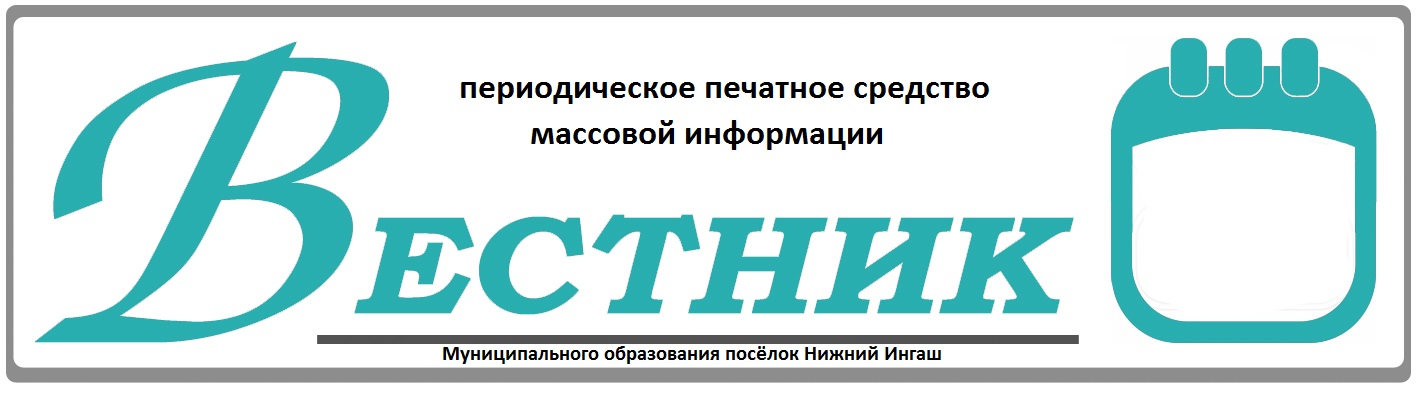 Официально________________________________                                                                     СОДЕРЖАНИЕ: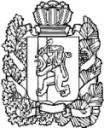 НИЖНЕИНГАШСКИЙ ПОСЕЛКОВЫЙ СОВЕТ ДЕПУТАТОВНИЖНЕИНГАШСКОГО РАЙОНАКРАСНОЯРСКОГО КРАЯ                                                             РЕШЕНИЕ28.02.2023                                       пгт. Нижний Ингаш                                          №19-118О внесении изменений и дополнений в Устав посёлка Нижний ИнгашНижнеингашского района Красноярского края    В соответствии с частью 14 статьи 9 Федерального закона от 14.03.2022 №60-ФЗ «О внесении изменений в отдельные законодательные акты Российской Федерации», на основании решения Нижнеингашского поселкового Совета депутатов Нижнеингашского района Красноярского края от 24.05.2022 №14-89 «О прекращении полномочий избирательной комиссии муниципального образования посёлок Нижний Ингаш Нижнеингашского района Красноярского края», руководствуясь Уставом посёлка Нижний Ингаш Нижнеингашского района Красноярского края, Нижнеингашский поселковый Совет депутатов РЕШИЛ:1.Внести в Устав посёлка Нижний Ингаш Нижнеингашского района Красноярского края следующие изменения:- статью 11.1  исключить. 2.Поручить Главе посёлка Нижний Ингаш Б.И.Гузей направить настоящее Решение в Управление Министерства юстиции Российской Федерации по Красноярскому краю для государственной регистрации.3.Контроль за исполнением настоящего Решения возложить на постоянную комиссию по законности, защите прав граждан и  правопорядка.4.Настоящее Решение вступает в силу после государственной регистрации в установленном законом порядке, в день, следующий за днем его официального  опубликования в периодическом печатном средстве массовой информации «Вестник муниципального образования посёлок Нижний Ингаш».Председатель поселкового   Совета депутатов                                                                       С.В.Чупина     Глава посёлка Нижний Ингаш                                                  Б.И. Гузей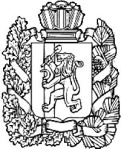 НИЖНЕИНГАШСКИЙ ПОСЕЛКОВЫЙ СОВЕТ ДЕПУТАТОВНИЖНЕИНГАШСКОГО РАЙОНАКРАСНОЯРСКОГО КРАЯРЕШЕНИЕ28.02.2023                                        пгт. Нижний Ингаш                                   №19-122О внесении изменений в решение от 17.02.2021 №3-7«Об административной комиссии посёлка Нижний ИнгашНижнеингашского района Красноярского края»     В соответствии с Федеральным законом от 06.10.2003 г. № 131-ФЗ «Об общих принципах организации местного самоуправления в Российской Федерации», Законом Красноярского края от 23.04.2009 № 8-3168 «Об административных комиссиях в Красноярском крае», Законом Красноярского края от 23.04.2009 № 8-3170 «О наделении органов местного самоуправления муниципальных образований края государственными полномочиями по созданию и обеспечению деятельности административных комиссий»,  руководствуясь ст. 22 Устава посёлка Нижний Ингаш Нижнеингашского района Красноярского края, Нижнеингашский поселковый Совет депутатов РЕШИЛ:    1.Внести изменения в персональный состав административной комиссии посёлка Нижний Ингаш, согласно (приложению).   2.Контроль за исполнением настоящего Решения возложить на постоянную комиссию по законности, защите прав граждан и правопорядка.   3.Решение вступает в силу после его официального опубликования в периодическом средстве массовой информации «Вестник муниципального образования посёлок Нижний Ингаш».Председатель поселкового                                                  Совета депутатов                                                               С.В.ЧупинаГлава посёлкаНижний Ингаш                                                                   Б.И.Гузей                                                                                                                                                Приложение                                                                                                   к Решению Нижнеингашского                                                                                                                             поселкового Совета депутатов                                                                                                   от 28.02.2023 № 19-122СоставАдминистративной комиссии посёлка Нижний ИнгашНижнеингашского района  Красноярского края1. Председатель комиссии – Коробченко Ирина Павловна - и.о. заместителя главы посёлка Нижний Ингаш по оперативным и хозяйственным вопросам.2.  Заместитель председателя комиссии – Штельма Татьяна Александровна -  главный специалист по кадрам и закупкам администрации посёлка Нижний Ингаш.3. Секретарь комиссии – Гузей Анна Сергеевна - главный специалист по экономическим вопросам администрации посёлка Нижний Ингаш.Члены комиссии:4.Председатель Нижнеингашского поселкового Совета депутатов - Чупина Светлана Владимировна.5.Депутат Нижнеингашского поселкового Совета депутатов - Мельницкая Анна Анатольевна.Учредители:Нижнеингашский поселковый Совет депутатовАдминистрация поселка Нижний ИнгашНижнеингашского районаКрасноярского края663850 Красноярский край,Нижнеингашский район, пгт. Нижний Ингаш, ул. Ленина, 160                                                                     Ответственный                                         за выпуск:                 Выходит                                     Смыкова С.В.             1 раз в месяц           Распространение                             Телефон:               Бесплатно                               8 (39171) 22-4-18                  Тираж                                   8 (39171) 22-1-19           30 экземпляров                                 Факс:                                                               8 (39171) 21-3-10    1Решение от 28.02.2023г. № 19-118 О внесении изменений и дополнений в Устав посёлка Нижний Ингаш Нижнеингашского района Красноярского краястр. 1-2 2Решение от 28.02.2023г. № 19-122 О внесении изменений в решение от 17.02.2021 №3-7 «Об административной комиссии посёлка Нижний Ингаш Нижнеингашского района Красноярского края»стр. 3-4